'Ilımlı İslam Projesi\'nde sıra Mısır\'da-ÖZELhttp://www.dunyabulteni.net/haber/145464/ilimli-islam-projesinde-sira-misirda-ozel12:28, 02 Şubat 2011 Çarşamba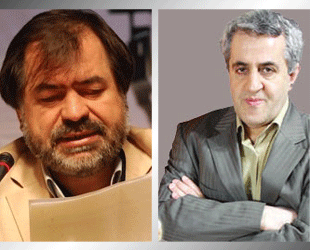 Mısır\' daki dengeleri yakından bilen yorumcular Mısır\'da \"ılımlı islam\" projesinin devreye konduğunu savunuyorMehmet Güner / Dünya Bülteni - Haber Merkezi 

Mısır'daki mevcut yönetime muhalefet edenlerin en başında gelen Müslüman Kardeşler Hareketi'nin, Hüsnü Mübarek'ten sonra oluşacak yapı içinde nasıl bir yer alacağı konusunda kendilerine danıştığımız uzmanlar ilginç yorumlarda bulundular. 

İhvân-ı Müslimin ismiyle yaklaşık seksen yıl önce Mısır'da kurulan ve Abdülnasır darbesinde büyük rol oynayan Müslüman Kardeşler hareket, Nasır döneminden bu yana ülkede yasaklı bir konumda bulunurken, siyasi olarak yine de faaliyetlerini sürdürmeye çalışıyor. Mübarek'e karşı yeni muhalif gruplarla birlikte hareket etme kararı alan hareketin, Mübarek'ten sonraki dönemde en büyük iktidar ortağı olacağı, ancak ülkede çok da etkin bir rol üstlenmeyeceği söyleniyor. 

Mustafa Özcan: 
İHVAN BİRİNCİ ÖRGÜT AMA KUŞATICI OLAMIYOR

Konuyla ilgili Dünya Bülteni'ne açıklamalarda bulunan sitemiz yazarlarından Mustafa Özcan, İhvân Hareketi'nin Mısır'da, Mübarek'ten sonra oluşacak yapıda diğer muhalif gruplarla birlikte yer alacağını ancak çok da büyük bir etkisinin olmayacağını söyledi. Özcan'a göre, İhvân'ın fikirleri kapsayıcı, kuşatıcı gözükmüyor. 

Özcan, Mısır'da en büyük muhalif grup olmasına rağmen İhvân'ın yeni oluşacak yapıda öncü değil de, yapının bir parçası olabileceğini ifade etti. 

"Son sıralardaki grupların istekleri olan diyalog yapmama, müzakere yapmama gibi talepler onun bu yapının bir parçası olacağını gösteriyor. Onun dışında 20 parti var. Bunlardan sadece dördü çok büyük parti olarak duruyor. Bunların içinden de tabanı en geniş olan İhvândır." diyen Özcan, en büyük tabana sahip olduğu halde İhvân'ın tek başına hareket etme ya da daha etkili olma şansının olmayışını ise fikirlerinin kapsayıcı olmamasına bağladı. 

Özcan, İhvân konusunda şunları söyledi: İhvân, örgütlenme konusunda en ön sıralarda yer alsa da, kuşatıcı olma, bütün halkı kucaklama anlamında, söylem bazında çok yeterli değil. Ondan dolayı oyları sınırlı olacaktır. Teşkilatta gücüne rağmen etkileri sınırlı kalacaktır. İlerde durumu daha farklı olabilir. Ürdün'de ve Cezayir'deki benzer gruplardan daha ileri bir aşamaya gelebilir. Pozisyonu açık. Kendini yenileyebilir. Başında bile bir sorun var. Temsiliyet konusunda bile bir sıkıntı yaşadılar. Bu noktasında zaafları var. Bu durum, fikri bütün uluslara ulaştırma konusunda sıkıntı oluşturuyor."

ARAPLAR YENİ YENİ 21.YÜZYILA GİRİYOR

Mısır ve Tunus'taki olayları hakkında genel bir değerlendirme yapan Özcan, bu olaylarla birlikte Arapların yeni yeni 21.yüzyıla giriş yaptığı yorumunda bulundu. Bunun da bölge halkları için olumlu bir adım olduğunu söyledi. 

Müfid Yüksel: 
MISIR İHVÂN'IN ELİYLE SEKÜLERLEŞTİRİLECEK!

İhvân'ın muhtemel bir devrimden sonra nasıl bir rol alacağı yönünde Dünya Bülteni'ne değerlendirmelerde bulunana Müfid Yüksel ise, başlangıç olarak İhvân'ın iktidarın önemli bir parçası olacağını ancak daha ileriki zamanlarda İhvân'ın ılımlılaştırılarak Tunus ve Türkiye'deki modellere uyumlu hale getirileceğini söyledi. Halkının yüzde sekseninin beş vakit namaz kıldığı Mısır gibi bir İslam ülkesinin İhvân eliyle tam manada sekülerleştirilebileceğini idda eden Müfid Yüksel, bu anlamda İhvân'ın kullanılacağını düşünüyor. 

Mısır'da da ılımlı İslam diye bir yönetim şeklinin dayatılabileceğini belirten Müfid Yüksel "Terbiye edilmiş. Adeta sekülerleşmeye kapı aralamış bir durum gözüküyor. Yani Türkiye'deki Ak Parti benzeri bir oluşum çıkarabilirler ortaya" dedi. 

İhvân'ın sekiz dokuz yıldır sekülerleşmeye meyilleştiğini belirten Yüksel, bu anlamda Tunus'taki En-Nahda lideri Gannuşi'nin de aynı yönde olduğunu söyledi. 

Yüksel ayrıca, Mısır'da daha seküler bir toplumun ortaya çıkarılması, tüketim toplumunun, kredi kartı toplumunun ortaya çıkarılması için İhvân'a sekülerleşmenin bulunduğu bir ajandanın dayatılabileceğini ileri sürdü. 

MÜSLÜMAN KARDEŞLER KİMDİR?

Müslüman Kardeşler Örgütü (İhvân-ı Müslimin) 1928 yılında Mısır’da kuruldu. Hür Subaylar Darbesi’nde Cemal Abdulnasır’la birlikte hareket eden hareket, hemen ardından Nasır tarafından çok büyük bir darbe yedi. Tüm faaliyetleri yasaklanan İhvân, 1966 yılında başta Seyyid Kutub olmak üzere teorisyenlerini ve çok sayıda üyesini idamlarla kaybetti. Hareket, bugün hala Mısır’da yasaklı; ancak siyasal anlamda mecliste en güçlü muhalif kanat. İç siyasette önemli bir yere sahip olan bu örgütün üyeleri, her seçim arifesinde Hüsnü Mübarek tarafından başlatılan kampanyalarla tutuklanarak askeri mahkemelere gönderiliyor.

Olağanüstü halin 1980’den beri devam ettiği Mısır’da kanunlara göre, sivillerin askeri mahkemelerde yargılanmasının önü anayasa ile kesilmiş durumda. Ancak, Cumhurbaşkanı örgüt üyeleri hakkında verilebilecek temyiz kararlarını engellemek için Müslüman Kardeşler üyelerinin kendi izni ile askeri mahkemelerde yargılanmasının önünü açıyor. Bu yargılama ve tutuklamalar genelde seçimlerden sonra sona eriyor ve tutuklananlar çoğunlukla serbest bırakılıyor.

Tutuklananların hepsi halk tarafından desteklenen ve seçimleri kazanması güçlü görülen adaylar. Tutuklamaların görünürdeki gerekçesi, “rejimi tehdit etmek’’ “yıkıcı faaliyetlerde bulunmak”  ve  “terör örgütlerine destek vermek’’ olarak kamuoyuna duyuruluyor. Asıl amaç halkın desteklediği adayların kontrol altına alınarak bastırılması ve seçimlerden uzaklaştırılması. Müslüman Kardeşler gösteriler öncesi üyelerini katılıp katılmama konusunda serbest bırakmıştı. Daha sonra bir çağrı ile sokağa davet etti. Müslüman Kardeşler'in Meclis'te 90 milletvekili ile temsil edildiği dönemde, vekillerin başkanlığını yapan Muhammed Baltacı ise gösterilerin başından bu yana ön sıralarda yer alıyor ve taraftarlarını da katılmaya çağırıyor.
